												 (izpolni vlagatelj) 			 VLOGA ZA KORIŠČENJE ZDRAVSTVENE REZERVACIJE Spodaj podpisan/a VLAGATELJ/-ICA (ime in priimek): ……………………………………………………………………………………………e- naslov; ………………………………………………………………………. naslov stalnega prebivališča:………………………………………………………………………………………………………………………………………… telefon (neobvezno): ……………………………….. , podajam vlogo za koriščenje zdravstvene rezervacije za otroka (ime in priimek): ………………………………………………………………………………, ki je vključen v Vrtec Črnuče- enota …………………………………………... Zdravstveno rezervacijo želimo koristiti v času od …………………………..…………….. do vključno ……………………………………….. V koledarskem letu je 	že koristil/	še ni koristil rezervacije (ustrezno obkroži) v času od ………..………… do…………………… Prilagam obvezno prilogo: -Zdravniško potrdilo otrokovega pediatra IZJAVA Vlagatelj/ica »Vloge za koriščenje zdravstvene rezervacije« izjavljam, da sem seznanjen/a s pogoji , ki so opredeljeni v 7. členu Sklepa o določitvi cen programov predšolske vzgoje v javnih vrtcih, in dodatnih ugodnosti za starše (Uradni list RS, št. 46/2019).Datum: …………………………………….. 																				Podpis:………………………….…………………………………………(izpolni vrtec – ne odreži)………. ………(izpolni vrtec – ne odreži)………. ………(izpolni vrtec – ne odreži)………. ………(izpolni vrtec – ne odreži)………. 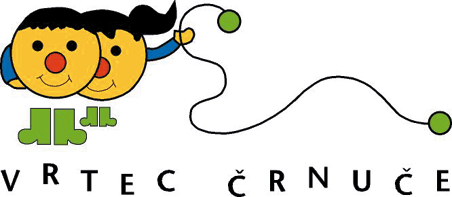 Dunajska cesta 400,1231 ČrnučeSpoštovani starši!Vaši prošnji za koriščenje zdravstvene rezervacije 	je ugodeno/	ni ugodeno, (ustrezno obkroži) tako, da lahko koristite zdravstveno rezervacijo za vašega otroka v času od ………………………….. do vključno ……………………………………….S tem ste možnost rezervacije za tekoče koledarsko leto v 	celoti/ 		delno izkoristili (ustrezno obkroži vrtec). 				                                Žig 				Ravnateljica vrtca:Datum: ________________________                                                                              Andreja KlopčičOpomba: _____________________________________________________________________________________________________________________________________________________________________________________________ Za dodatne informacije se lahko obrnite na Marjano Butala Centa, (tel. 01 589-74-12), e-pošta: vrtec-crnuce@guest.arnes.si